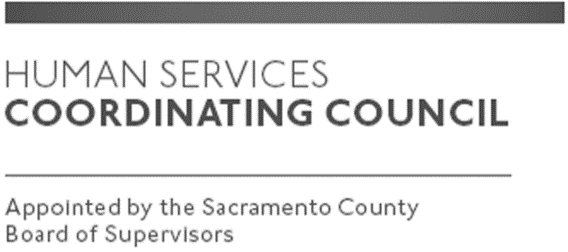 Sacramento CountyHuman Services Coordinating Council Main Council MeetingStaffed by Gloria Bedford, DCFASMeeting AgendaJanuary 14, 2020, Noon Meeting LocationZoom Meeting
https://zoom.us/j/92238814999?pwd=eXFiQTRpK0JvOVRRV1RaWEZJOEE3Zz09 Meeting ID: 922 3881 4999 
Passcode: 675908Facilitator:	Raymond Kemp – Chair Meeting Invitees:HSCC Main Council CommitteeThis meeting is open to the public.TopicPresenterCall to Order – IntroductionsChairApproval of December 10, 2020 MinutesChairPresentation – SURE (Substance Use, Recovery and Engagement) ProgramWellSpaceAlternate Response to 911 Calls – Recommendations from MABsAllMember Advisory Board ReportsCommittee Public CommentsPublicAdjournChair